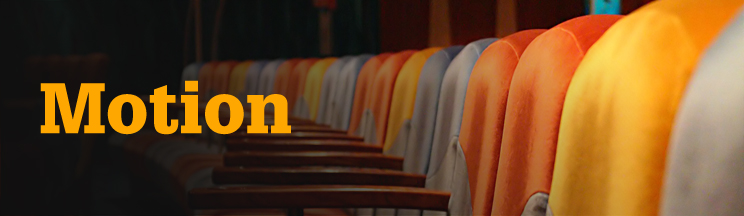 
Motion till Kost & Närings Årsmöte 2021
Inlämnad avNamn:				
E-post:			Telefon:		Gatuadress:			Postadress:	Rubrik
 (Rubriken ska snabbt ge en tydlig överblick över vad ditt förslag handlar om.)
Bakgrund
 (Kort beskrivning av bakgrunden till , och motiven för, ditt förslag. Hur det fungerar idag och vilka förändringar ditt förslag innebär)Jag/vi tycker därför att Kost & Näring skaFörslag i att-satser (Utforma så att föreningsstyrelsen får förslag på konkreta beslutspunkter. Till exempel: ”att 
uppdra till föreningsstyrelsen utreda” eller ”att verka för”. Tänk på att begränsa antalet att-satser i samma motion). 
Jag/vi yrkar att årsmötet beslutar ...
Spara ner den ifyllda motionsblanketten på din dator, skicka den sedan via e-post till
Kost & Näring: marianne.schroder-maagaard@kostochnaring.se
Eller till adressen: Kost & Näring/Ledarna, Box 12069, 102 22 Stockholm[Skriv in rubriken här!]... att [fortsätt att-satsen]... att [fortsätt att-satsen]